（様式第１号）第　号年　月　日　三重県知事　　　　　　　様所在地名称代表者職・氏名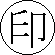 技能評価認定申請書　三重県技能評価認定要綱に基づく技能評価の認定を受けたいので、同要綱第５第１項の規定により関係書類を添えて申請します。記１　技能評価に関する事項　(1)　技能評価の名称　(2)　技能評価の実施職種及び等級の区分　(3)　技能評価を受けることができる資格２　事業主等に関する事項　(1)　事業主等の主な事業内容　(2)　従業員数（団体の構成員数）　(3)　資本の額または出資の総額（年間予算の総額）　(4)  技能評価実施に関する組織３　添付書類　(1)　技能評価実施規程　(2)　技能評価実施計画書（様式第２号）　(3)　定款若しくは寄附行為又はこれらに準じる規程　(4)　構成員名簿（団体のみ）　(5)　申請を行う日の属する事業年度の前年度に係る決算書類